Каждый школьник должен соблюдать следующие правила личной гигиены.  Существует также ряд мер профилактики инфекционных и других видов заболеваний, выполнение которых должно контролироваться учителем и администрацией школы. В этих целях:• регулярно проветриваются учебные помещения;• ежедневно проводится влажная уборка классов и коридоров школы;• проверяется наличие сменной обуви у учеников, особенно в осенний и весенний периоды; •проводится противобактериальная обработку туалетов; •соблюдается гигиеническая чистота пищеблоков; •осуществляться контроль продуктов питания.Инфекционные заболевания вызываются болезнетворными микроорганизмами, вирусами, грибами и передаются от зараженного человека или животного здоровому. Для возникновения инфекционных болезней необходимо наличие возбудителя, объекта заражения (человек или животное) и факторов передачи инфекции (различные элементы окружающей среды). Возбудители кишечных инфекций: дизентерии, сальмонеллеза, брюшного тифа и др.— распространяются через воду, пищевые продукты, грязные руки, посуду и т. д.; возбудители воздушно-капельных инфекций: гриппа, кори, коклюша, дифтерии и др.— попадают от больного к здоровому через воздух при разговоре, кашле, чиханье; грибковые заболевания кожных покровов передаются,, при непосредственном контакте здоровых с больным человеком или животным. Такие болезни, как возвратный тиф, малярия, энцефалит, бешенство и др., передаются через кровососущих насекомых (вши, комары, клещи, москиты) или при укусе больными животными. Источниками инфекционных болезней в организованных детских коллективах являются больные или носители инфекции (дети или обслуживающий персонал). Для предупреждения возникновения инфекционных заболеваний среди детей и подростков необходимы: своевременное выявление больных и носителей инфекции, изоляция их от здоровых и затем лечение; исключение контакта здоровых с загрязненными предметами (посуда, игрушки и другие предметы обихода); строгое соблюдение санитарно-гигиенического и санитарно-противоэпидемического режима в учреждениях и дома. 1. Ежедневно совершать утренний туалет.2. Тщательно мыть руки перед приемом пищи и после каждого посещения туалета.3. Не брать в рот посторонние предметы: ручку, карандаш и др.; при чтении книг не слюнявить пальцы.4. Содержать свое рабочее место в чистоте и порядке.5. Принимать пищу только в специально отведенных для этого местах (при их наличии) и др.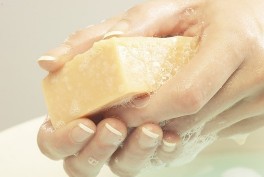 